		 KARTA ZGŁOSZENIA DO 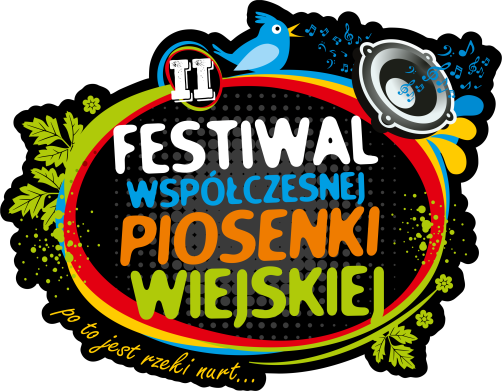 					II Festiwalu Współczesnej Piosenki WiejskiejImię i nazwisko wykonawcy/nazwa zespołu:a) podać ilość członków zespołu: Placówka zgłaszająca (nazwa placówki  itp.):Adres korespondencyjny instytucji, numer telefonu, adres e-mail, na który biuro festiwalu będzie mogło przesyłać wiadomości:Imię i nazwisko instruktora, numer kontaktowy:Kategoria:ZespołySoliściWykonawca przedstawi następujący program:a ) tytuł:    autor tekstu, muzyki; czas trwania utworu:b) tytuł:   autor tekstu, muzyki; czas trwania utworu:Dane techniczne: (rodzaj akompaniamentu, dane dla akustyka – ilość i rodzaj wykorzystywanego sprzętu itp.):			Osoba zgłaszająca:                                                                                ..........................................